Weltkarten: Verzerrungen aufdecken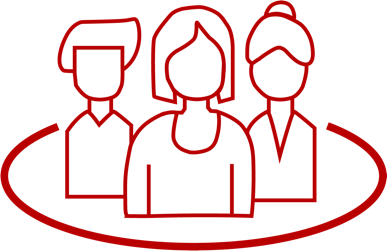 Karoline Kucharzyk & Dr. Nancy GrimmWeltkarten eröffnen nur einen scheinbar objektiven Blick auf die Welt. Tatsächlich sind Karten jedoch subjektiv und mit Wertungen belegt. Für die kritische Reflexion von Weltkarten und das Aufdecken ihrer Konstruiertheit kommen interaktive digitale Anwendungen zum Einsatz. ZUORDNUNG ZU DEN STANDARDSHINWEISE Jede Karte ist verzerrt, unvollständig und somit auch subjektiv: Das gilt für die Weltkarten aus dem Mittelalter genauso wie für die stetig aktualisierten Karten von Google Maps. Je nach Aussageabsicht des Konstrukteurs, religiösen, politischen oder ökonomischen Interessen kann sich das Gesicht einer Karte immer wieder verändern. Eine wesentliche Kompetenz besteht also darin, Karten auf ihre Aussagen hinsichtlich der Strukturen des Sichtbaren und vor allem auch der des Unsichtbaren zu hinterfragen.Eine Karte lediglich auf das Sichtbare zu reduzieren und sie als Abbild der Wirklichkeit zu klassifizieren, reicht somit nicht aus. Vielmehr sollten Lernende immer auch über die indirekten Effekte sozial konstruierter Räume und deren Perspektive reflektieren. Die Fragestellungen für die Analyse von Karten sind keineswegs neu: Wer möchte welche Botschaft wem durch welche Art der Darstellung und mit welcher Absicht näher bringen (Wer?/Wen?/Was?/Was nicht?/Wie?/Warum)?Somit könnten Impulsfragen wie folgt lauten: Wer zeichnet (warum) die Karte?Welche direkten Aussagen vermittelt die Karte, welche indirekten Aussagen suggeriert sie?Was wurde nicht dargestellt, ggf. bewusst verschwiegen?Welche Haltung soll bei dem Betrachter erzeugt werden?Welche Zentrierungen und Projektionen werden auf der Karte genutzt?BAUSTEINE FÜR DEN UNTERRICHTLiteratur, Links und EMPFEHLUNGENInformationen zu den unterrichtsbausteinen Standards im Basiscurriculum MedienbildungGestaltungselemente medialer Angebote untersuchen und deren Wirkungsabsichten kriterienorientiert bewerten (G)die Verwendung medialer Symbole und Zeichensysteme untersuchen und ihre Auswirkungen auf Aussage und Botschaft von Medienangeboten bewerten (G)den Einfluss von Medien auf Wahrnehmung, Wertvorstellungen und Verhaltensweisen untersuchen und bewerten (G)Standards im Fachdie Aussagekraft/Eignung von Medien unter Anleitung reflektieren (E–F)die Aussagekraft/Eignung geografischer Arbeitstechniken und Medien selbstständig reflektieren (G)Thema / SchwerpunktMethode und InhaltMaterialien und TippsVergleich zweier 
unterschiedlicher WeltkartenProjektion zweier unterschiedlicher Weltkarten im Raum und erster Vergleich der Weltkarten nach Kriterien detaillierter Vergleich der Weltkarten mithilfe einer Webseite (ermöglicht u. a. die Überlagerung der Karten)optional: weitere Vertiefung mit einem interaktiven Tool des Schweizer Weltatlas zu Kartenprojektionen (Auswahl unterschiedlicher Kartenprojektionen; plus Geodaten, Kartenebenen, Projektion, Gradnetz, Tissotsche Indikatrix, Distanzkreise)Mercator-Projektion: https://s.bsbb.eu/5i Gall-Peters-Projektion: https://s.bsbb.eu/5l Webseite: https://kartenprojektionen.de (Vergleich von Mercator- und Gall-Peters-Projektion via 
Auswahlformular)interaktives Tool zu Kartenprojektionen des Schweizer Weltatlas: https://s.bsbb.eu/5m Learning Snack zum Tool Kartenprojektionen des Schweizer Weltatlas: https://s.bsbb.eu/cu Hintergrundinformationen aus der ARTE-Sendung „Die Karten der Anderen – Mit offenen Karten“: https://s.bsbb.eu/5e Perspektivenwechsel: Die Welt auf den Kopf gestelltProjektion der umgedrehten Weltkarte: (1) Sammeln von 
Reaktionen und Irritationen der Schüler*innen, (2) Fragen: Was verändert sich durch bzw. bewirkt diese Darstellung der Welt (z. B. hinsichtlich der Darstellung einzelner Länder bzw. Kontinente im Zentrum, am Rand; Größenverhältnisse)? Weltkarte „Perspektiven wechseln“ – Gall-Peters-Projektion umgedreht: https://s.bsbb.eu/5b (Tipp: darauf aufbauendes analoges oder digitales Weltspiel: https://s.bsbb.eu/9y)Begleitheft „Perspektiven wechseln“ mit Hintergrundinformationen und Unterrichtsideen: https://s.bsbb.eu/5a Diskussion: Weltkarten 
machen Weltbilder!? Erkunden der ‚wahren‘ Größe von Ländern mit einer interaktiven Karten: z. B. Anzahl der Länder, die in den ‚Kontinent‘ Afrika passen, Verschieben von den USA neben Australien oder von Russland und Grönland an den Äquator interaktive Karte „The True Size of …“: https://thetruesize.comLearning Snack zu „The True Size of …“: https://s.bsbb.eu/cv Animation Mercator-Projektion vs. eigentliche Größe der Länder: https://s.bsbb.eu/5n Wer, warum, wofür? 
Hintergrund der Entstehung der interaktiven Karte „The True Size of …“ Erkunden der Entstehungsgeschichte bzw. Motivation hinter der Karte (die Autoren der interaktiven Karte nennen Kai Krause, Autor des Bildes „The True Size of Africa“, sowie eine Episode aus der TV-Show „The West Wing“ als Inspiration)Infografik „The True Size of Africa“ von Kai Krause (auf Englisch): https://s.bsbb.eu/59 Ausschnitt aus der The West Wing-Episode „Somebody’s 
Going to Emergency, Somebody’s Going to Jail“ (auf Englisch): https://s.bsbb.eu/5j    Vertiefungsmöglichkeiten weitere Hintergründe und Unterrichtsideen zur kritischen 
Reflexion von KartenDie ‚Objektivitätsfalle‘ – Dekonstruieren von Karten: https://s.bsbb.eu/68 Zuordnung zu den Standards des Basiscurriculums Sprachbildunggrafische Darstellungen interpretieren und bewerten (G)Beobachtungen und Betrachtungen (z. B. Vorgang, Abbildung, Bild, Objekt und Modell) beschreiben und erläutern (G)zu einem Sachverhalt oder zu Texten Stellung nehmen (G)Zuordnung zu den übergreifenden ThemenInterkulturelle Bildung und ErziehungKulturelle BildungARTE. Mit offenen Karten – Die Karten der Anderen. https://www.youtube.com/watch?v=YpvJymIpbGw (abgerufen: 22.07.2019).BtE – Bildung trifft Entwicklung (2018a). Weltkarte „Perspektiven wechseln“. https://www.bildung-trifft-entwicklung.de/files/media/Dokumente/06_Materialien/1_Didaktische-Materialien/Weltkarte-perspektiven-wechseln.jpg (abgerufen: 22.07.2019).BtE – Bildung trifft Entwicklung (2018b). Das Weltspiel. https://www.das-weltspiel.com (abgerufen: 17.10.2022).BtE – Bildung trifft Entwicklung (2018c). Weltkarte „Perspektiven wechseln“ – Eine Handreichung: Anregungen zum Einsatz der Weltkarte in Schule und Bildungsarbeit. https://www.bildung-trifft-entwicklung.de/files/media/Dokumente/06_Materialien/1_Didaktische-Materialien/Begleitheft-Perspektiven-Wechsel-Web.pdf (abgerufen: 22.07.2019).ETH Zürich. Schweizer Weltatlas. Kartenprojektionen – Interaktives Tool. https://schweizerweltatlas.ch/swatools/MapProjector/MapProjector.de.html (abgerufen: 22.07.2019).Jung, Tobias. Kartenprojektionen vergleichen. https://kartenprojektionen.de (abgerufen: 22.07.2019).Krause, Kai (2010). The True Size of Africa. http://kai.sub.blue/images/True-Size-of-Africa-kk-v3.pdf (abgerufen: 22.07.2019).Learning Snack. Kartenprojektionen. https://www.learningsnacks.de/share/125940 (abgerufen: 02.02.2021).Learning Snack. The True Size of – Ländergrößen real. https://www.learningsnacks.de/share/33734 (abgerufen: 02.02.2021).  Nowosad, Jakub (2018). A Relation Between the Mercator Projection and the True Size of Each Country. https://en.wikipedia.org/wiki/Mercator_projection#/media/File:Worlds_animate.gif (abgerufen: 22.07.2019).Rohwedder, Lars H. (2006). Mercator-Projektion. https://upload.wikimedia.org/wikipedia/commons/f/f7/Normal_Mercator_map_85deg.jpg (abgerufen: 22.07.2019).Talmage, James & Maneice, Damon. The True Size of … . https://thetruesize.com (abgerufen: 22.07.2019).„Somebody’s Going to Emergency, Somebody’s Going to Jail“ (2001). The West Wing. Staffel 2, Episode 16. Ausschnitt: https://youtu.be/vVX-PrBRtTY (abgerufen: 22.07.2019).Strebe, Daniel R. (2011). Gall-Peters-Projektion. https://de.wikipedia.org/wiki/Datei:Gall%E2%80%93Peters_projection_SW.jpg (abgerufen: 22.07.2019).Begleitende Hinweisbroschüre: https://s.bsbb.eu/hinweise Unterrichtsbausteine für alle Fächer im Überblick: https://s.bsbb.eu/ueberblickTutorials zu den in den Unterrichtsbausteinen genutzten digitalen Tools: https://s.bsbb.eu/tools 